CONSILIUL JUDEȚEAN BRAILAPROCES-VERBAL al sedintei ordinare a Consiliului Judetean Braila din data de 30 ianuarie 2019Sedinta este deschisa de Presedintele Consiliului Judetean Braila:In conformitate cu prevederile art. 94 afin. 1 din Legea administratiei publice locale nr. 215/2001, republicata, cu modificarile si completarile ulterioare, prin adresa nr. 1397/23.01.2019, transmisa fiecarui consilier judetean in baza Dispozitiei Presedintelui Consiliului Judetean Braila nr. 26/23.01.2019, a fost convocat Consiliul Judetean Braila, in sedinta ordinara, astazi, 30 ianuarie 2019.In urma apelului nominal rezulta ca la sedinta sunt prezenti 29 membri din 33 membri in functie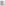 Lipsesc motivat urmatorii consilieri judeteni: Adetu Ionel, Chiru Laurentiu-Marian si Draghincescu Simona.Urmeaza sa soseasca dl consilier judetean Capatana Marian,La sedinta au fost invitati: Prefectul judetului Braila, Subprefectul Judetului Braila, Seful Administratiei Judetene a Fjnantelor Publice Braila, Trezorier sef Trezoreria Braila, Managerul Spitalului Judetean de Urgenta Braila, Managerul Spitalului de Pneumoftiziologie Brailat Directorul General al Directiei Generale de Asistenta Sociala si Protectia Copilului Braila, Directorul executiv al Directiei Judetene de Evidenta a Persoanelor Brailat Managerul Centrului Judetean pentru Conservarea si Promovarea Culturii Traditionale Braila, Directorul Centrului Scolar de Educatie Incluziva Braila, Directorul Scolii Gimnaziale Speciale Tichilesti, Directorul Centrului Judetean de Resurse si Asistenta Educationala Braila, Managerul Bibliotecii Judetene „ Panait Istrati” Braila, Directorul Muzeului Brailei „t Carol I „,Directoruî Filarmonicii „LYRA-GEORGE CAVADIA” Braila, Directorul Scolii Populare de Arte si Meserii „Vespasian Lungu” Braila,lnspectorul sef al Inspectoratului pentru Situatii de Urgenta ,Dunarea” Braila, Comandantul Centrului Militar Judetean Braila, directorii directiilor si reprezentantl ai unor compartimente din cadrul aparatului de specialitate al Consiliului Judetean Braila.Conform prevederilor art. 42 alin. 5 si art 98 din Legea nr. 215/2001, republicatat cu modificarile si completarłle ulterioare, dau cuvantul d-lui secretar al judetului Dumitrel Priceputu, pentru a supune la vot procesul verbal al sedintei ordinare din data de 20 decembrie 2013, precum si procesele verbale ale   sedintelor extraordinare din 10 decembrie 2018, respectiv 27 decembrie 2018.   Domnule secretar, aveti cuvantulDl Dumitrel Priceputu, secretar al judetului:Domnule Presedinte, doamnelor si domnilor consilieri, dupa redactare, procesul verbal al sedintei ordinare din data de 20 decembrie 2018, precum si procesele verbale ale sedintelor extraordinare din 10 decembrie 2018, respectiv 27 decembrie 2018, dupa redactare, au fost puse la dispozitia dvs. Pana acum, nu s-au primit observatii sau propuneri de modificare sau completare, motiv pentru care va propun aprobarea lor in forma redactata.Dl Nechita Ovidiu, consilier judetean:Domnule Presedinte, pe viitor, va rog sa fiti foarte atenti le ceea ce scrieti in procesele-verbale, eu nu am mai facut nici o remarca pana acum la ceea ce scrieti in procesele-verbale, pentru ca, oricum, nu tineti cont. Va rog frumos sa intrati pe ultima sedinta extraordinara care a avut loc, sa vedeti ca, in momentul in care dvs. ati supus la vot, pe noi nici macar nu ne-ati mai luat in calcul. Ati trecut pentru toata lumea si ati plecat in 30 de secunde. Uitati-va pe inregistrari si veti vedea ca noi, grupul P.N.L. nici macar nu am votat. Nici nu ati mai intrebat. Votul dvs. a fost doar „pentru". Nu a mai fost nici abtinere, nici „impotriva”. Va rog frumos sa va uitati, iar pe viitor, va rog frumos sa nu se mai intample.Dl Dumitrel Priceputu, secretar al judetului:Inainte de inchiderea sedintei extraordinare din 27 decembrie 2018, a fost anuntat rezultatul votului.Dl Nechita Ovidiu, consilier judetean:De acord cu dvs. ati spus rezultatul, fara ca noi sa votam. Aceasta este o practica la dvs. la cei care faceti procesele verbale si reconstitutiti. Inregistrarea video, va va arata exact ce s-a intamplat.Dl Francisk Iulian Chiriac, presedinte:In regula. Tin sa precizez ca ne bazam foarte mult pe inregistrari.Supun la vot procesul-verbal al sedintei ordinare din data 20 decembrie 2018.  Cine este "pentru”?	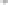 Cine este "impotriva”?    Abtineri?Situatia voturilor:Voturi “pentru”: 29Voturi ”impotriva ”: 0Abtineri: 0Procesul-verbal al sedintei ordinare din data de 20 decembrie 2018 a fost votat in unanimitate.Dl Francisk Iulian Chiriac, presedinte:Supun la vot procesul-verbal al sedintei extraordinare din data 10 decembrie2018.Cine este ”pentru"?Cine este “ impotriva"? Abtineri?Dl Nechita Ovidiu, consilier judetean:Oricum trecea. Dar sa se tina cont, ca si procedura.Dl Dumitrel Priceputu, secretar al iudetului:A fost anuntat rezultatul inainte de a se declara inchise lucrarile sedintei.Dl Francisk Iulian Chiriac, presedinte:Supun la vot procesul-verbal, daca sunteti de acord.Situatia voturilor:Voturi “pentru”: 29Voturi ”impotriva ”: 0Abtineri: 0Procesul-verbal al sedłntei extraordinare din data de 10 decembrie 2018 a fost votat in unanimitate.Dl Francisk Iulian Chiriac, presedinte:Supun la vot si ultimul proces-verbal, cel al sedintei extraordinare din data 27 decembrie 2018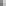 Cine este ”pentru”?Cine este impotriva"? Abtineri?Situatia voturilor:Voturi “pentru”: 29Voturi ”impotriva ”: 0Abtineri: 0Procesul-verbal al sedintei extraordinare din data de 27 decembrie 2018 a fost votat in unanimitate.DI Francisk Iulian Chiriac, presedinte:Va multumesc.Fata de ordinea de zi convocata va propun in conformitate cu art.43 din Legea nr.215/2001, republicata, cu modificarile si completarile ulterioare, suplimentarea ordinii de zi cu urmatorul proiect de hotarare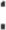 1. Proiect de hotarare privind stabilirea salariilor de baza ale functionarilor publici si personalului contractual din cadrul familiei ocupationale ”Administratie” din aparatul de specialitate al ConsiliuluiJudetean BrailaSupun la vot suplimentarea ordinii de zi cu proiectul de hotarare mentionat.Cine este "pentru”?Cine este "impotriva”? Abtineri?Situatia voturilor:Voturi “pentru”: 29Voturi ”impotriva ”: 0Abtineri: 0Suplimentarea ordinii de zi cu proiectul de hotarare privind stabilirea salariilor de baza ale functionarilor publici si personalului contractual din cadrul familiei ocupationale ”Administratie” din aparatul de specialitate al Consiliului Judetean Braila a fost aprobata cu unanimitate de voturi.Dl Francisk Iulian Chiriac, presedinte:Supun la vot ordinea de zi modificata.Cine este "pentru”?Cine este ”impotriva”? Abtineri?Situatia voturilor:Voturi “pentru”: 29Voturi ”impotriva ”: 0Abtineri: 0Ordinea de zi suplimentata cu proiectul de hotarare privind stabilirea salariilor de baza ale functionarilor publici si personalului contractual din cadrul familiei ocupationale ”Administratie” din aparatul de specialitate al Consiliului Judetean Braila a fost aprobata cu unanimitate de voturi.In consecinta, pentru operativitate, va propun sa trecem direct la dezbateri si deliberari.Proiect de hotarare privind modificarea Hotararii Consiliului Judetean Braila nr.4/31 ianuarie 2017 privind desemnarea reprezentantului Con-siliului Judetean Braila, precum si a membrului supleant in cadrul Comitetului Local de Dezvoltare a Parteneriatului Social din Judetul Braila, structură partenerială consultativa, fara personalitate juridica, în sprijinul Inspectoratului Scolar Judetean BrailaTinand cont de demisia d-lui profesor Mortu Viorel va rog sa faceti propuneri pentru a desemna un reprezentant al Consiliului Judetean Braila in cadrul acestui comitet.Dl Mircea Florin, consilier judetean:Eu va propun sa revenim la componenta de dinainte de a fi desemnat dl consilier Mortu in calitate de membru al comisiei. Asadar, il propun pe dl consilier Botea Viorel.Dl Francisk Iulian Chiriac, presedinte:Daca mai sunt si alte propuneri.Daca nu mai sunt propuneri va rog sa se procedeze la redactarea buletinelor de vot si sa le inmanati fiecarui consilier.Totodata, va propun sa stabilim si comisia de numarare a voturior, iar din comisie sa faca parte cei doi vicepresedinti, respectiv dl Murea Catalin Dan si dl Epureanu Ionel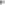 Va rog, daca mai sunt si alte propuneri.Dl Varga Vasile-Constantin, consilier judetean:Propun, in comisia de numarare a voturilor pe dl consilier Turiac George.Dl Francisk Iulian Chiriac, presedinte:Supun la vot comisia de numarare a voturilor, comisie alcatuita din dl vicepresedinte Murea Catalin Dan, dl vicepresedinte Epureanu Ionel si dl consilier judetean Turiac George.Cine este ”pentru”?Cine este "impotriva"? Abtineri?Situatia voturilor:Voturi “pentru”: 29Voturi ”impotriva ”: 0Abtineri: 0Componenta comisiei de numarare a voturilor alcatuita din dl vicepresedinte Murea Catalin Dan, dl vicepresedinte Epureanu Ionel si dl consilier judetean Turiac George a fost aprobata cu unanimitate de voturi.Dl Francisk Iulian Chiriac, presedinte:Stimati consilieri, pana la exercitarea votului va propun sa luam o scurta pauza. Dupa vot, vom intra in ordinea de zi a sedintei.* Intre timp, dl consilier judetean Capatana Marian a intrat in sala de sedinte. In acest moment, in sala sunt prezenti 30 de consilieri iudeteni.Dl Epureanu Ionel, vicepresedinte:Proces-verbal  privind  rezultatul  votarii  pentru  desemnarea  reprezentantuluiConsiliului Judetean Braila in cadrul Comitetului Local de Dezvoltare a Parteneriatului Social din Judetul Braila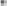 In urma verificarii buletinelor de vot au rezultat urmatoarele:Buletine de vot introduse in urna: 30Buletine de vot nule: 0Buletine de vot valbil exprimat : 30Repartizarea voturilor pentru desemnarea d-lui consilier Botea Viorel -membru titutlar:Voturi „pentru": 20,Voturi „impotriva": 10Intrunind votul majoritatii consilierilor judeteni prezenti, a fost desemnat in calitate de reprezentant al Consiliului Judetean Braila in cadrul Comitetului Local de Dezvoltare a Parteneriatului Social din Judetul Braila d-l consilier Botea Viorel, in calitate de membru titutlar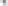 Semneaza comisia de numarare a voturilor.Dl Francisk Iulian Chiriac, presedinte:Propun sa trecem la punctul 2 de pe ordinea de zi:Proiect de hotarare privind modificarea Hotararii Consiliului Judetean Braila nr. 198/30 august 2017 privind stabilirea componentei Comisiei pentru Protectia Copilului Braila si aprobarea Regulamentului de organizare si functionare al acesteiaDomnule secretar, va rog sa veniti cu detalii asupra acestui proiect.Dl Dumitrel Priceputu, secretar al iudetului:Prin Hotararea Consiliului Judetean Braila nr. 198/30 august 2017 a fost stabilita componenta nominala a Comisiei pentru Protectia Copilului.Dupa noile reglementari aceasta componenta se stabileste prin desemnarea de catre anumite autoritati a unor reprezentanti. La momentul respectiv au fost desemnati si s-a aprobat componenta acestei comisii in 2017, ulterior, Agentia Judeteana pentru Plati si Inspectie Sociala Braila a facut o mentiune, conform careia persoana desemnata prin hotararea mentionata nu va mai face parte din comisie, ca urmare a schimbarii locului de munca. In acest caz, a fost desemnat un alt reprezentant, mai exact, dl Adrian Ritzinger.Dl Sirbu Marian. consilier judetean:Acesta nu este un vot la persoana?Dl Dumitrel Priceputu, secretar al iudetului:Practic, nu este vorba despre o desemnare a unor reprezentanti ai Consiliului Judetean Braila, ci de o validare a unor reprezentanti desemnati de alte autoritati.Dl Sirbu Marian, consilier judetean:Ne cereti sa fim de acord cu o anumita persoana. Daca este vorba despre vot deschis, eu nu particip la vot.Dl Francisk Iulian Chiriac, presedinte:Supun la vot proiectul de hotarare privind completarea comisiei cu dl Adrian Ritzinger.Cine este "pentru”?Cine este "impotriva”? Abtineri?Situatia voturilor:Voturi ”pentru”:29Voturi ”impotriva”:0Abtineri:0Proiectul de hotarare privind modificarea Hotararii Consiliului Judetean Braila nr. 198/30 august 2017 privind stabilirea componentei Comisiei pentru Protectia Copilului Braila si aprobarea Regulamentului de organizare si functionare al acesteia a fost aprobat cu 29 voturi “pentru”. Au votat ”pentru” d-nii consilieri judeteni: Francisk Iulian Chiriac, Epureanu Ionel, Murea Catalin Dan, Avram Ionel, Banica Carmen, Bordea Daniela, Burtea Fanel, Dobrota Marius, Dumitru Aurel, Mircea Florin, Monu  Viorel, Petre  Florin, Munteanu  Dumitru, Serbu DanLucian, Vaduva Dumitru, Botea Viorel, Turiac Goerge, Capatana Marian, Danaila Alexandru, Cortez Vasile, Cirligea Florin-Eugen, Lungu Danut, Nechita Ovidiu, Vacu Adrian Catalin, Enuta Ionel, Pascale Alfredo, Da Ros Mario Spiridon, Varga Vasile si Iordache Catalin.Dl consilier Sirbu Marian nu a participat la vot.DI Francisk Iulian Chiriac, presedinte:3. Proiect de hotarare privind modificarea organigramei si a statului de functii ale Spitalului Judetean de Urgenta BrailaVa rog, discutii.Dl Iordache Catalin, consilier judetean:Domnule presedinte, ceea ce nu inteleg eu, este de ce sunt 57 de posturi de conducere la spitalul judetean. Nu credeti ca ar trebui sa-i rugati pe cei din consiliul de administratie sa fie mai atenti ? Acest numar inseamna 4% din totalul angajatjlor. Sunt foarte multi daca tinem cont si de rezultatele pe care le au. Prin urmare, eu am sa votez " impotriva " la acest proiectDl Sirbu Marian, consilier judetean:Domnule presedinte, in fiecare luna votam cate un proiect pentru spital, dar in fiecare zi acolo exista cate o criza si nu ma refer la criza de personal, ci la criza de materiale, de medicamente, iar azi, in plina epidemie, vorbim de lipsa sapunului. Bine, sapunul nu a fost niciodata, nu numai astazi. D-na manager, de cand si-a inceput activitatea nu a reusit sa faca, din puctul meu de vedere, nimic bun in acest spital. Medicamente nu avem, materiale sanitare nu avem, curatenie nu este, conditii pentru igiena nu sunt, nu vad cum ar putea sa faca un dus un bolnav, pentru ca nu are unde, motiv pentru care eu cer demisia d-nei manager, pentru ca din punctul meu de vedere, nu numai ca nu a adus nimic bun in spitalul judetean, ci l-a tras in jos. Dl lugulescu fugea de raspundere, dar se mai gaseau cateva medicamente. Acum nu mai gasim nimic. Cred ca si spitalul este administrat asa cum este administrat si orasul si judetul Braila.D-na manager sa ne spuna daca avem sapun astazi, materiale sanitare si medicamente.D-na Risnoveanu Delia, manaqer S.J.U. :Raspund cu "da” la toate intrebarile.Dl Sirbu Marian, consilier judetean:Si la demisie tot cu "da” raspunde d-na manager ? ,Dl Lungu Danut, consilier judetean:Domnule presedinte, avem mari probleme la S.J.U. De 3 zile am fost nevoit sa umblu prin spital, din pacate. Un prieten al meu a decedat ieri si am vazut cu ochii mei ce se intampla acolo. Nu sunt materiale, nu sunt medicamente. Sunt situatii in care nu exista nici macar ser fiziologic, perfuzoare. Va rog sa verificati. Am stat acolo, pentru ca asa a fost situatia si am auzit cu urechile mele cum un sef din administratie le spunea celor din subordine sa se ascunda, sa nu se duca pe sectii pentru a evita problemele.Dl Francisk Iulian Chiriac, presedinte:Vom face verificari privind acea persoana respectiva. Dati nume. Nu avea ecuson ?Dl Lungu Danut. consilier judetean:Sa va spun eu ? Verificati. Nu stiu. Stateam la fumat afara si erau si dansii. Nu m-am uitat la ecuson. De un an de zile va rugam sa rezolvati problema cu aparatul de imagistica pentru colonoscopie si endoscopie. Nu costa mai mult de 30.000 lei, m-am interesat personal. Ne batem joc. Sunt oameni care mor cu zile in spital, iar dvs. spuneti ca nu sunt probleme si in continuare, sunt probleme. Medicii nu pot sa-si mai faca treaba pentru ca nu au cu ce. Nu e o declaratie de presa, v-am spus-o si personal. Nu am nimic cu d-na manager. Haideti sa gasim solutii. Inclusiv la comisia de sanatate am vorbit cu dl presedinte. Sa rezolvam problemele. Dvs., ca si d-na manager pe care o sustineti, spuneti ca nu sunt probleme. La fel si cu drumurile, la fel si cu partea de sport. In 2 ani si jumatate de cand sunteti la conducere, ce ati promovat ? Ce ati dus mai departe ? Nu sunteti in stare nici sa administrati.Dl Nechita Ovidiu. consilier judetean:Podul.Dl Lungu Danut, consilier judetean:Podul se datoreaza unui singur om, nu partidului P.S.D. : lui Mihai Tudose. Imi cer scuze pentru ton, nu a fost ia adresa dvs., dar e o mare dezamagire pentru mine ceea ce se intampla la spitalul judetean.Va mai spun inca un lucru : familia unui decedat din Corpul B trebuie sa ia hartiile sa mearga cu ele la Corpul A sa le semneze directorul, trebuie sa se intoarca dupa aceea si tot asa...chiar nu se pot simplifica lucrurile ? Inainte era altfel. Dl Da Ros Mario-Spiridon, consilier judetean:Domnule presedinte, eu voi vorbi la modul concret, ceea ce mi s-a intamplat mie personal. Luni, am stat 6 ore ca sa o inscriu pe sotia mea la sectia de oncologie, in conditiile in care, daca ramanea acolo, in starea in care este s-ar fi intamplat lucruri neplacute. Dupa 6 ore, nu am reusit, pentru ca s-a blocat sistemul. Acolo sunt 2 asistente la 47 de oameni care fac internari de zi si internari la pat. Este imposibil ca niste bolnavi de cancer sa-i aduci acolo si sa ii tii in picioare ore intregi. Este atat de aglomerat incat, chiar daca ar fi sa cazi jos, nu poti. Acestea nu sunt lipsuri ci probleme de organizare. Pana la urma, am fost nevoit sa renunt si am mers la particular. Nu va vorbesc din auzite, ci este ceea ce am patit eu, luni.Dl Iordache Catalin, consilier judetean:Este a doua oara cand spuneti ca ii veti da afara pe cei care gresesc la spital. Eu v-am dat o lista, iar dvs. ati dat o declaratie intr-un ziar, in care ati spus ca nu este adevarat si ca este un singur caz izolat. Doresc sa va spun ca d-na despre care ati vorbit dvs. si-a dat demisia la cateva ore dupa sedinta de consiliu judetean in care eu am spus lucrul acesta si eu recunosc, a fost greseala mea, nu era vorba despre o norma si jumatate, iar acum va dau informatia corecta: persoanele cu studii medii sunt trecute cu studii superioare si din cauza aceasta ajung sa ia o norma si jumatate, nu ca sunt normate cu o norma si jumatate. E adevarat, imi cer scuze, de aceea, acum, v-am oferit informatia corecta. Numele pe care vi le-am dat si pe care le-au publicat colegii mei in ziar sunt cele corecte.A doua chestiune: d-na manager spune ca totul este in regula. Nu este asa. Ieri nu aveau medicamente, nu aveau nimic. Am o sursa extrem de bine informata, care lucreaza acolo. Ceea ce vreau sa va mai spun, este ca apartinatorii pacientilor decedati doneaza sectiilor respective medicamentele ramase..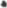 Rugamintea mea este sa nu mai credeti tot ceea ce vi se spune de la spital doar pe cuvant, ci sa verificati personal. Sunt convins si nu cred ca dvs. nu vreti sa puneti in pericol viata cuiva, dar va rog luati niste masuri care sa aiba efect. Daca vi se spune tot timpul ca totul e in regula, nu rezolvati nimic.Dl Francisk Iulian Chiriac, presedinte:Ati spus ca imi dati lista, ca sa putem verifica.Dl Iordache Catalin, consilier judetean:Desigur. Am publicat-o, v-o dau si personal.Dl Botea Viorel, consilier judetean:Si eu am fost la spital, acum cateva zile, la o anumita sectie, dar trebuie sa facem o delimitare a problemelor, pentru ca pe undeva se intelege ca personalul medical nu-si face foarte bine treaba. Vreau sa ma refer la problemele organizatorice. Pot sa va spun ca o persoana venita din judet cu AVC, a fost primita intr-un timp rezonabil, medicii si-au desfasurat activitatea impecabil (...) Dupa investigatii, persoana a fost transferata pe sectie, unde acolo, intr-adevar, medicamentul numit Manitol nu se gaseste in toata tara. Nu am gasit nici in Braila, Galati, Bucuresti sau Cluj, ci in Kahul. Intrebarea este de ce nu se gasesc aceste medicamente in spitale? Vreau sa-l intreb pe dl presedinte, asa cum au intrebat si antevorbitorii mei.Dl Francisk Iulian Chiriac, presedinte:Este foarte adevarat ca mai sunt probleme acolo.D-na manager, maine, impreuna cu consiliul de administratie convocam o sedinta de urgenta cu toti sefii de sectie si toti cei responsabili de aprovizionare, sa vedem care este circuitul si care sunt sunt persoanele vinovate?Nu stiu de ce nu sunt medicamente ta spital, bani sunt. Stiti foarte bine ca am rezolvat aceasta problema. Ce era mai important s-a rezolvat.Dl Danaila Alexandru, consilier judetean:Ati rezolvat problema dupa 2 luni de zile.Dl Francisk Iulian Chiriac, presedinte:Supun la vot proiectul de hotarare,Cine este "pentru”?Cine este "impotriva"? Abtineri?Situatia voturilor:Voturi ”pentru”: 26Voturi ”impotriva”: 0Abtineri: 4Proiectul de hotarare privind modificarea organigramei si a statului de functii ale Spitalului Judetean de Urgenta Braila a fost aprobat cu 26 voturi "pentru ” si 4 abtineri. Au votat “pentru” d-nii consilieri judeteni: Francisk Iulian Chiriac, Epureanu Ionel, Murea Catalin Dan, Avram Ionel, Banica Carmen, Bordea Daniela, Burtea Fanel, Dobrota Marius, Dumitru Aurel, Mircea Florin, Mortu Viorel,  Petre  Florin,  Munteanu  Dumitru,  Serbu  Dan Lucian, Vaduva Dumitru,Botea Viorel, Turiac Goerge, Capatana Marian, Danaila Alexandru, Cortez Vasile, Cirligea Florin-Eugen, Vacu Adrian Catalin, Enuta Ionel, Pascale Alfredo, Da Ros Mario Spiridon si Varga Vasile.S-au abtinut de la vot d-nii consilieri judeteni Lungu Danut, Nechita Ovidiu, SirbuMarian si Iordache CatalinDl Francisk Iulian Chiriac, presedinte:4. Proiect de hotarare privind aprobarea organizarii retelei scolare de invatamant special din judetul Braila, pentru anul scolar 2019-2020Discutii, va rog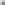 Dl Botea Viorel, consilier judetean:As vrea sa spun cate ceva despre legalitatea acestui lucru. Avizul conform pentru functionarea Centrului Scolar de Educatie Incluziva si a Scolii Tichilesti ca si structura, este din punct de vedere legal, corect. In momentul de fata scoala are un umar de 88 de elevi, fata de 75 cati erau la inceputul anului scolar. La un numar de 88 de elevi in prezent, fata de 100 de elevi -conditia legala ceruta, desi nu ne dorim acest lucru, tind sa cred ca, pentru anul viitor, acest numar de elevi poate fi atins. Trebuie sa precizez ca foarte multe scoli si-au pierdut personalitatea juridica. Abandonul scolar este ingrijorator. Semnalul meu este acela ca este foarte usor sa distrugi si foarte greu sa pastrezi. In momentul in care aici exista un potentjal de elevi, trebuie sa fim foarte atenti si sa solicitam I.S.J. Braila o mult mai mare atentie in ceea ce priveste acordarea/neacordarea personalitatii juridice.Dl Iordache Catalin, consilier judetean:Dl Botea isi doreste cat mai multi infractori la Tichilesti, ca sa fie bine. Va rog sa-mi permiteti sa ma abtin de la a vota acest proiect. Nu poti sa vii sa spui ca in loc de 88 trebuie sa fie 100 de delincventi, ca sa fie bine.Dl Botea Viorel, consilier judetean:Vorbim de un alt tip de soala, una din cele 4 la nivel national. Din punct de vedere educational, diferenta intre acest tip de scoala si o scoala normala este foarte mare.Dl Vacu Adrian Catalin, consilier judetean:Sustin afirmatiile colegului. Intr-adevar, e o problema reala acolo, vorbim de un alt tip de scoala si pentru a-si pastra personalitatea juridica trebuie pastrat acel numar de 100 de elevi. Acei profesori au o pregatire speciala, lucreaza in niste conditii periculoase, ar fi pacat sa ramana fara personalitate juridica, atata timp cat s-a si investit in acea scoala, exista premisa de a linisti acesti potentiali elevi sa nu se mai intample crime sau alte lucruri de acest gen, in penitenciar, atat timp cat acolo au o educatie si o ocupatie. Va rog sa sustineti demersul, deoarece, din punctul meu de vedere, colegul are perfecta dreptate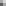 DI Francisk Iulian Chiriac. presedinte:Din punct de vedere educational si eu sustin demersul d-lui consilier Botea. Supun la vot proiectul de hotarare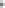 Cine este "pentru"?Cine este "impotriva”? Abtineri?Situatia voturilor:Voturi “pentru”: 29 Voturi ”impotriva ”: 0 Abtineri:1Proiectul de hotarare privind aprobarea organizarii retelei scolare de invatamant special din judetul Braila, pentru anul scolar 2019-2020 a fost aprobat cu 29 voturi "pentru” si o abtinere. Au votat “pentru” d-nii consilieri judeteni: Francisk Iulian Chiriac, Epureanu Ionel, Murea Catalin Dan, Avram Ionel, Banica Carmen, Bordea Daniela, Burtea Fanel, Dobrota Marius, Dumitru Aurel, Mircea Florin, Mortu Viorel, Petre Florin, Munteanu Dumitru, Serbu Dan Lucian, Vaduva Dumitru, Botea Viorel, Turiac Goerge, Capatana Marian, Danaila Alexandru, Cortez Vasile, Cirligea Florin-Eugen, Vacu Adrian Catalin, Enuta Ionel, Pascale Alfredo, Da Ros Mario Spiridon, Varga Vasile, Lungu Danut, Nechita Ovidiu si Sirbu Marian. S-a abtinut de la vot dl consilier Iordache Catalin,Dl Francisk Iulian Chiriac, presedinte:5. Proiect de hotarare privind aprobarea prelungirii transmiterii in folosinta gratuita , pe o perioada de 2 (doi) ani, a unui spatiu din incinta imobilului Palatul Administrativ, situat in municipiul Braila, judetul Braila, Piata Independentei nr. 1, Comisiei Nationale de Strategie si PrognozaVa rog, aveti cuvantul.Dl Iordache Catalin, consilier judetean:Spuneti in Expunerea de motive ca in incinta acestui imobil isi desfasoara activitatea institutii publice si organizatii neguvernamentale. Care sunt aceste organizatii neguvernamentale?Dl Francisk Iulian Chiriac, presedinte:Una este Agerpress.Dl Iordache Catalin. consilier judetean:Agerpress este orice vreti dvs. numai O.N.G., nu. Ce alte organizatii mai sunt?Dl Francisk Iulian Chiriac, presedinte:Rromii. Va rog, sa trecem mai departe. Domnul consilier Nechita.Dl Nechita Ovidiu, consilier judetean:Le stie tota lumea si dvs. care le inchiriati, nu.Dl Iordache Catalin, consilier judetean:Va rog sa-mi raspundeti la intrebare. Nu-mi spuneti care sunt? De ce nu-mi spuneti?Dl Francisk Iulian Chiriac, presedinte:Nu vreau.Dl Iordache Catalin, consilier judetean:Nu vreti sa-mi raspundeti la intrebari? Incalcati legea (...). V-am intrebat civilizat, care sunt acele O.N.G.-uri.Dl Francisk Iulian Chiriac, presedinte:Am sa va raspund in scris.Dl Nechita Ovidiu, consilier judetean:Nu-mi permit sa raspund in numele dvs. dar daca v-ati fi uitat pe aceasta schema in calitate de initiator, ati fi stiut sa raspundeti colegului meu.Este vorba de camera 317 care in acest moment nu mai apartine celor de la Partidul Rromilor, camera 501 care apartine celor de prognoza.Nu inteleg de ce insistati sa picati in ridicol. Data trecuta ati venit cu acelasi proiect si am incercat sa va explic ca nu este bine ceea ce faceti.... Nu ati inteles. Sunt de acord cu dvs. sa dati un spatiu cu titlu gratuit celor de la prognoza, dar de ce nu le dati pe Buzaului nr. 3, unde mai sunt si alte instituii, le puteti da acolo in aceleasi conditii, iar aici va puteti reorganiza. Cat timp s-au eliberat cele 2 camere, va puteti reorganiza. Asta asteptam de la dvs. Mie mi-ati spus personal, ca veti rezolva problema. A venit si scadenta. De ce insistati in continuare sa dati spatii in sediul Palatului Administrativ. Suntem singura institutie care suntem impartiti peste tot. Cei de la primarie sunt organizati, Institutia Prefectului la fel, numai la noi, cand vrei sa ajungi la Consiliul Judetean, mergi dintr-o parte in alta, nu mai stii care sunt de la Consiliul Judetean. De ce vreti sa dati acest spatiu celor de la prognoza, musai in Consiliul Judetean? Aveti vreun interes personal?Amendamentul este sa dam acest spatiu, sunt de acord cu dvs. sa-i sprijinim, dar, haideti sa le dam un spatiu acolo unde avem.Amendamentul meu este ca spatiile care se vor da, sa nu fie la camera 501, in cadrul aparatului administrativ, ci pe Buzaului nr. 3, unde mai sunt si alte institutii, la care le-am dat, in acelasi regim. Va rog sa supuneti la vot acest amendament.Dl Mircea Florin , consilier judetean:La ceea ce propune dl Nechita, am rugamintea este sa scrieti pe usi cine lucreaza acolo sa se stie, sa nu intre d-lui in alta parte si sa dea, din greseala de cine nu trebuie.DI Iordache Catalin, consilier judetean:Mai am o remarca. Comisia Nationala de Strategie si Prognoza este o institutie guvernamentala sau locala?Daca este guvernamentala, de ce trebuie sa sprijinim Guvernul Romaniei sa gaseasca spatii gratis. Guvernul Romaniei este o institutie ca oricare alta. De ce trebuie sa sprijinim noi Guvernul dandu-le spatii gratis, in conditiile in care Guvernul nu face nimic pentru noi. Este o institutie ca oricare alta. In alta parte plateste chirii. De ce nu ar putea aceasta comisie sa-si inchirieze undeva? Sunt spatii destule in Braila. Dvs. ati propus si de aceea va intreb. Imi raspundeti de ce trebuie sa sprijinim Guvernul oferindu-i un spatiu gratis?DI Francisk Iulian Chiriac, presedinte:Mai sunt si alte comentarii?Dl Iordache Catalin, consilier judetean:Imi raspundeti la intrebare (...)?Dl Francisk Iulian Chiriac, presedinte:Buzaului nr. 3 palatul administrativ va intra pe proiectul S.U.E.R.D. in reabilitare si va trebui sa mutam anumite directii. Acel spatiu va fi luat in calcul ca si sediu pentru acea asociere de dezvoltare intre Braila si Galati. Daca doriti sa mutam comisia de prognoza careia ii este suficient doar un birou foarte mic pentru a-si dasfasura activitatea... Acolo, camerele sunt foarte mari... daca doriti sa stea acolo, vor ocupa un spatiu foarte mare. Ramane la latitudinea dvs.Dl Nechita Ovidiu, consilier judetean:Daca va uitati pe schema, veti vedea ca sunt locuri suficiente.Dl Francisk Iulian Chiriac, presedinte:Trebuie sa intram in legalitate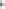 Dl Nechita Ovidiu, consilier judetean:Sunt si alte spatii. Nu trebuie sa plece nimeni, nici de la Asociatia de Dezvoltare Intercomunitara ”ECO DUNAREA” Braila nici de la Asociatia de Dezvoltare Intercomunitara Dunarea.Dl Francisk Iulian Chiriac, presedinte:Trebuie sa intram in legalitate, pentru ca oamenii aceia stau acolo.Eu am propus un proiect de hotarare si il supun votului dvs si decideti daca vor ramane sau nu vor ramane.Supun la vot amendamentul d-lui consilier Nechita Ovidiu sa dam in folosinta sediul de pe soseaua Buzaului nr. 2.Cine este "pentru"?Cine este "impotriva”? Abtineri?Situatia voturilor:Voturi ”pentru”: 12Voturi ”impotriva”:0Abtineri:18*Amendamentul d-lui consilier Nechita Ovidiu privind darea in folosinta a sediului de pe soseaua Buzaului nr. 2 pentru comisia de prognoza, nu a fost aprobat. Au votat „pentru", domnii consilieri judeteni: Danaila Alexandru, Cortez Vasile, Cîrligea Florin-Eugen, Pascale Alfredo, Lungu Danut, Nechita Ovidiu, Sirbu Marian, Vacu Adrian Catalin, Varga Vasile Constantin, Da Ros Mario Spiridon, Enuta Ionel si Iordache Catalin.S-au abtinut de la vot d-nii consilieri judeteni: Francisk Iulian Chiriac, EpureanuIonel, Murea Catalin Dan, Avram Ionel, Banica Carmen, Bordea Daniela, Burtea Fanel, Dobrota Marius, Dumitru Aurel, Mircea Florin, Mortu Viorel, Petre Florin, Munteanu Dumitru, Serbu Dan Lucian, Turiac George, Vaduva Dumitru, Botea Viorel, Capatana Marian.Supun la vot proiectul in forma initiala.Cine este "pentru"?Cine este "impotriva”? Abtineri?Situatia voturilor:Voturi "pentru”: 18Voturi ”impotriva ”: 1Abtineri: 11Proiectul de hotarare privind aprobarea prelungirii transmiterii in folosinta gratuita pe o perioada de 2(doi) ani, a unui spatiu din incinta imobilului Palatul Administrativ, situat in municipiul Braila, judetul Braila, Piata Independentei nr. 1, Comisiei Nationale de Strategie si Prognoza nu a fost aprobat. Au votat ”pentru” d-nii consilieri judeteni: Francisk Iulian Chiriac, Epureanu Ionel, Murea Catalin Dan, Avram Ionel, Banica Carmen, Bordea Daniela, Burtea Fanel, Dobrota Marius, Dumitru Aurel, Mircea Florin, Monu Viorel, Petre Florin, Munteanu Dumitru, Serbu Dan Lucian, Turiac George, Vaduva Dumitru, Botea Viorel, Capatana Marian.S-au abtinut de la vot d-nii consilieri: Danaila Alexandru, Cortez Vasile, Cirligea Florin-Eugen, Pascale Alfredo, Lungu Danut, Nechita Ovidiu, Sirbu Marian, Vacu Adrian Catalin, Varga Vasile Constantin, Da Ros Mario Spiridon, Enuta Ionel. Dl Iordache Catalin a votat „impotriva”.*Pentru a fi aprobat, era necesar votul a doua treimi din numarul total al consilierilorjudeteni in functie ( 22 voturi „pentru"). Dl Nechita Ovidiu. consilier judetean:Proiectul nu a trecut si iarasi ramanem fara spatiu.DI Mircea Florin consilier judetean:Daca discutam la comisie toate aceste lucruri...Dl Nechita Ovidiu, consilier judetean:Domnule consilier, raspunsul daca vreti, vi-l da dl Iordache.Dl Iordache Catalin, consilier judetean:La ce comisie ati fost dvs. si nu l-ati vazut pe dl consilier Nechita?Dl Nechita Ovidiu, consilier judetean:Domnule consilier Mircea Florin, sunteti intr-o mare eroare. Va invit dupa aceea sa vedeti ce se intampla cu comisiile. Va rog sa nu mai vorbiti in necunostinta de cauza.Dl Iordache Catalin, consilier judetean:Vreau sa va explic ca la acea comisie despre care vorbeste dl consilier Nechita exista o singura semnatura, desi textul spune ca este votat in unanimitate.Tolerati niste nereguli pe care nu le pot intelege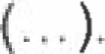 Dl Francisk Iulian Chiriac, presedinte:Sunt niste presedinti de comisii. Avizul este consultativ. Propun sa trecem la proiectul nr. 6. (...)6. Proiect de hotarare privind aprobarea propunerii de trecere a imobilului ”Garaj auto calatori” situat in municipiul Braila, Soseaua Ramnicu Sarat nr. 117, din domeniul public al statului si administrarea Consiliului Judetean Braila, in domeniul public al judetului si administrarea Consiliului Judetean BrailaDaca sunt discutii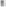 Dl Danaila Alexandru, consilier judetean:Domnule presedinte, este a treia oara cand introduceti acest proiect pe ordinea de zi fara ca nimic sa se fi schimbat. Pozitia noastra este aceeasi. Repet, avem un proiect care vizeaza modernizarea acestui amplasament.DI Mircea Florin , consilier judetean:Dl consilier a acuzat de minciuna si a spus ca acest proiect a aparut a treia oara. Din ceea ce ati spus in 29 noiembrie, reiese ca acest proiect se suprapune cu proiectul depus de P.N L. la C.L.M. Braila, iar in sedinta din 20 decembrie ati spus ca veti vota „impotriva”, nu din ambitie, ci pentru ca aveti un proiect depus la C.L.M. Braila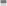 Domnule, consilier, puteti face dovada depunerii acestui proiect la C.L.M. astazi, in fata presei?Dl Danaila Alexandru, consilier judetean:Categoric si am sa va dau si numarul de inregistrare si veti vedea in procesele verbale de la sedintele C. L. M. Domnule consilier, nu ma acuzati de prostie sau de minciuna. La fel ca si la Consiliul Judeteant am depus la Consiliul Local, anul trecut, un set de proiecte pentru modernizarea serviciilor publice pe care Consiliul Local le ofera si pe care primaria le administreaza si toate proiectele care au venit la Consiliul Judetean si inclusiv dvs ati votat „impotriva” tuturor proiectelor noastre, pe motiv ca sunt ilegale. Asta s-a intamplat si la Consiliul Local si acum ma intrebati daca am depus un proiect in acest sens?Si la Consiliul Judetean si la Consiliul Local am depus aceste proiecte. La        Consiliul Judetean toate aceste proiecte au fost considerate ilegale. Modernizarea infrastructurii aferente trasportului public de calatori local Braila nu poate sa fie un proiect ilegal, eventual, poate sa comporte niste discutii. Fiecare are o viziune cu privire la modernizarea acestui serviciu. Propunerea noastra a fost si va voi da si numarul de inregistrare...propunerea a fost (nu am venit pregatit acum), odata cu aprobarea bugetului si nefiind aprobat bugetul, nu aveau cum sa se finalizeze. Si la primarie, ca si aici, toate proiectele au fost respinse.Dl Mircea Florin . consilier judetean:Ati depus la C L.M. un proiect de hotarare privind aprobarea propunerii de trecere a imobilului “Garaj auto calatori” situat in municipiul Braila? Ati depus un asemenea proiect?Dl Danaila Alexandru, consilier judetean:Domnule consilier, va bateti joc de mine?Va spun inca o data, noi am depus aceste proiecte la constitutirea bugetului, pe care dvs. l-ati aprobat anul trecut cu incalcarea prevederilor legale. Si pentru ca s-a aprobat tarziu bugetul, am tacut si am mers mai departe pentru a se putea face investitii in judetul acesta. La fel s-a intamplat si la municipiu. Nu aduceti in discutie niste chestiuni peste care noi am trecut, doar ca sa se intample ceva in judetul acesta. A fost centenarul si nu s-a intamplat nimic.Va spun ca la C.L.M. am depus (...) toate proiectele noastre la buget. Nici unul dintre proiectele noastre nu a fost bugetat. La fel si la Consiliul Judetean. Le-ati respins pe toate. La C.L.M. am avut mai multe proiecte. Nici un proiect nu a fost bugetat. Cum pot sa angajez cheltuieli, sa vin cu un proiect de hotarare care sa angajeze cheltuieli, cand la inceputul anului nu s-a bugetat nimic, iar din amendamentele pe care le-am facut in perioada rectificarii bugetare nu a fost aprobat nici unul.Dl Francisk Iulian Chiriac, presedinte:Parerile sunt si „pro” si „contra” si am rugamintea ca fiecare dintre dvs. sa demonstreze cele sustinute.Supun la vot proiectul.Cine este "pentru”?Cine este "impotriva”? Abtineri?Situatia voturilor:Voturi ”pentru”: 18Voturi ”impotriva 12Abtineri:0Proiectul de hotarare privind aprobarea propunerii de trecere a imobilului ”Garaj auto calatori” situat in municipiul Braila, Soseaua Ramnicu Sarat nr. 117, din domeniul public al statului si administrarea Consiliului Judetean Braila, in domeniul public al judetului si administrarea Consiliului Judetean Braila nu a fost aprobat. Au votat "pentru” d-nii consilieri judeteni: Francisk Iulian Chiriac, Epureanu Ionel, Murea Catalin Dan, Avram Ionel, Banica Carmen, Bordea Daniela, Burtea Fanel, Dobrota Marius, Dumitru Aurel, Mircea Florin, Mortu Viorel, Petre Florin, Munteanu Dumitru, Serbu Dan Lucian, Turiac George, Vaduva Dumitru, Botea Viorel, Capatana Marian.Au votat „impotriva” d-nii consilieri judeteni Danaila Alexandru, Cortez Vasile, Cirligea Florin-Eugen, Pascale Alfredo, Lungu Danut, Nechita Ovidiu, Sirbu Marian, Vacu Adrian Catalin, Varga Vasile Constantin, Da Ros Mario Spiridon, Enuta Ionel si dl Iordache Catalin.* Pentru a fi aprobat era necesar votul a doua treimi din numarul total al consilierilor judeteni in functie ( 22 voturi „pentru")Dl Francisk Iulian Chiriac, presedinte:7. Proiect de hotarare privind aprobarea modificarii datelor de identificare ale imobilului situat in Braila, Sos. Buzaului nr.2 (corp A), apartinand domeniului public al judetului Braila, administrat de catre Spitalul Judetean de Urgenta BrailaDiscutii, va rog.Dl Iordache Catalin, consilier judetean:Domunle presedinte, sunt siderat. In Expunerea de motive la acest proiect spuneti ca ati cheltuit peste 4 miliarde de lei vechi pentru a executa lucrari de racordare la utilitati a salii de sedinta a spitalului. Mai departe spuneti ca lucrarile au fost ncesare pentru derularea activitatilor medicale de specialitate, in cadrul spitalului ( …). Sa dati 4 miliarde doar ca sa platiti unei firme, in timp ce faceati referire la mine ca am varuit o sectie, pe cand dvs. nu ati varuit niciun mp de nimic. Cheltuiti 100.000 euro sa puneti utilitati la o sala de sedinte in care nu intra nimeni si in care nu se desfasoara nici un act medical sau simpozion sau congres. Aceasta investitie nu produce nimic(...)Dl Francisk Iulian Chiriac, presedinte:Aceasta investitie la care va referiti, a fost facuta ca urmare a unei expertize, pentru a da valoare acelei cladiri, de aceea trebuia sa existe si utilitati (…)Dl Iordache Catalin, consilier judetean:Dar spitalul cand il varuiti, domnule presedinte.Dl Francisk Iulian Chiriac, presedinte:Va fi varuit. Exista un proiect.Dl Danaila Alexandru, consilier judetean:La acest proiect de hotarare am spus ca nu votam din cauza problemelor care persista. Cand a fost vorba de posibilitatea preluarii acestei sectii si punerii in functiune v-am rugat sa ma implicati sau sa propuneti o echipa de consilieri care sa gestioneze acest lucru. Dvs. ati ales sa numiti o comisie alcatuita din niste oameni care au alte atributii si alte activitati zi de zi la serviciu, ca sa se poata implica in totalitate in aceasta comisie si ca atare, problema nu s-a rezolvat. Noi am propus ceva, dvs. nu ati fost de acord, iar acum, veniti si ne cereti din nou sa rezolvam o problema pe care nu puteti sa o rezolvati. Noi am propus deja ceva, dvs. nu ati fost de acord, asta este democratia, este firesc, dar nu ne puteti acuza ca nu am incercat sa facem niste lucruri. Motivul pentru care nu votam aici, cu privire la acest obiectiv, este legat de faptul ca dvs. nu faceti nimic cu privire la preluarea sectiei de cardiologie si pediatrie, care, conform unui grafic pe care vi l-am prezentat si cu care ati fost de acord, trebuia sa fie functionala.*D-nii consilieri judeteni Enuta Ionel, Pascale Alfredo-Vasile si Turiac George au parasit sala de sedinte.Dl Francisk Iulian Chiriac. presedinte:Graficul pe care l-am stabilit impreuna era unul facut dupa discutia cu avocatii. Daca semnam pentru preluarea acelei cladiri as fi savarsit o ilegalitate. N-ati mai discutat cu mine ulterior ca sa va explic de ce nu am semnat pentru preluare.Dl Danaila Alexandru, consilier judetean:Puteati sa faceti o comisie.Dl Francisk Iulian Chiriac, presedinte:Am facut comisia respectiva. Am preluat cladirea, suntem intr-o expertiza in derulare, trebuie sa facem corpul de legaturat avem bani pentru tot ce inseamna utilare, pentru ambele sectii. Suntem intr-un grafic, legat. Daca nu se vor urmari pasii legali de deschidere a acestei sectii, voi raspunde. Nu-mi permit decat sa respect legea.Vreti sa raspundeti dvs.?Dl Danaila Alexandru, consilier judetean:Categoric. Pentru faptele mele, normal ca raspund.Dl Francisk Iulian Chiriac, presedinte:Nu semnati dvs., eu semnez. Acel grafic a fost stabilit impreuna cu juristii.Dl Nechita Ovidiu, consilier judetean:Prezentati-ni-l si noua, sa vedem daca este sau nu in regula.Dl Francisk Iulian Chiriac, presedinte:Vi-l pun la dispozitie. Graficul dvs. nu corespunde cu graficul care respecta legea.Supun la vot proiectul.Cine este "pentru”?Cine este "impotriva”? Abtineri?Situatia voturilor:Voturi ”pentru”: 17Voturi ”impotriva ”: 10Abtineri:0Proiectul de hotarare privind aprobarea modificarii datelor de identificare ale imobilului situat in Braila, Sos. Buzaului nr.2 (corp A), apartinand domeniului public al judetului Braila, administrat de catre Spitalul Judetean de Urgenta Braila nu a fost aprobat. Au votat ”pentru” d-nii consilieri judeteni: Francisk Iulian Chiriac,        Epureanu Ionel, Murea Catalin Dan, Avram Ionel, Banica Carmen, Bordea Daniela, Burtea Fanel, Dobrota Marius, Dumitru Aurel, Mircea Florin, Mortu Viorel, Petre Florin, Munteanu Dumitru, Serbu Dan Lucian, Vaduva Dumitru, Botea Viorel, Capatana Marian.Au votat „impotriva” d-nii consilieri judeteni Danaila Alexandru, Cortez Vasile, Cirligea Florin-Eugen, Lungu Danut, Nechita Ovidiu, Sirbu Marian, Vacu Adrian Catalin, Varga Vasile Constantin, Da Ros Mario Spiridon si dl Iordache Catalin. * Pentru a fi aprobat era necesar votul a doua treimi din numarul total al consilierilorjudeteni in functie ( 22 voturi „pentru")Dl Francisk Iulian Chiriac, presedinte:8. Proiect de hotarare privind insusirea inventarului actualizat al bunurilor care apartin domeniului public al judetului Braila Discutii. Daca nu sunt discutii, supun la vot proiectul.Cine este "pentru “?Cine este "impotriva”? Abtineri?Situatia voturilor:Voturi ”pentru”:17 Voturi ”impotriva ”: 10Abtineri:0Proiectul de hotarare privind insusirea inventarului actualizat al bunurilor care apartin domeniului public al judetului Braila nu a fost aprobat. Au votat ”pentru” dnii consilieri judeteni. Francisk Iulian Chiriac, Epureanu Ionel, Murea Catalin Dan, Avram Ionel, Banica Carmen, Bordea Daniela, Burtea Fanel, Dobrota Marius, Dumitru Aurel, Mircea Florin, Mortu Viorel, Petre Florin, Munteanu Dumitru, Serbu Dan Lucian, Vaduva Dumitru, Botea Viorel, Capatana Marian.Au votat „impotriva” d-nii consilieri judeteni Danaila Alexandru, Cortez Vasile, Cirligea Florin-Eugen, Lungu Danut, Nechita Ovidiu, Sirbu Marian, Vacu Adrian Catalin, Varga Vasile Constantin, Da Ros Mario Spiridon si dl Iordache Catalin. *Pentru a fi aprobat era necesar votul a doua treimi din numarul total al consilierilor judeteni in functie ( 22 voturi „pentru")Dl Francisk Iulian Chiriac, presedinte:9. Proiect de hotarare privind aprobarea criteriilor pentru stabilirea ordinii de prioritate in solutionarea cererilor si in repartizarea locuintelor construite de Agentia Nationala pentru Locuinte, destinate inchirierii pentru tineri specialisti din domeniul sanatatiiVa rog aveti cuvantutDl Iordache Catalin, consilier judetean:Domnule presedinte, as vrea mai intai sa-mi spuneti cine a facut aceste criterii?Dl Francisk Iulian Chiriac, presedinte:Ministerul Dezvoltarii Regionale si Administratiei Publice.Dl Iordache Catalin, consilier judetean:Sesizez aici o „nota", conform careia sunt prevazute aici si exceptii. Conform caror prevederi legale exista aceste exceptii?*Dl consilier Turiac George a revenit in sala de sedinta. In prezent, in sala sunt 28 de consilieri judeteni.Dl Francisk Iulian Chiriac, presedinte:Repet, exista avizul M.D R A.P daca aveti vreun amendament.Dl Iordache Catalin, consilier judetean:Vorbim despre legi, nu despre avize.Amendamentul meu este sa scoateti aceasta „nota”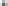 In al doilea rand, aceste locuinte sunt facute pentru specialisti, ori, in document, sunt prevazute si persoane fara studii si fara pregatire profesionala. Desi sunt pentru specialisti, cel fara nici o pregatire profesionala ia 5 puncte.Apoi, cel cu scoala generala, fara pregatire profesionala si/sau specializare la locul de munca are 8 puncte, iar cu studii medii fara pregatire profesionala si/sau specializare la locul de muncat are 10 puncte, iar cel cu pregatire profesionala prin studii medii sau profesionale de specialitate, sau studii superioare de scurta durata are 13 puncte, iar cei cu studii superioare au 15 puncte.Mai sunt si criterii specifice: medici rezidenti/medici specialisti 25 de puncte, medici rezidenti in specialitate deficitara 30 de puncte. Nicaieri nu se spune ce inseamna „specialitate deficitara".Aici nu am ce amendamente sa fac, decat sa va cer sa votati „impotriva". Nu exista nici un raport, iar aceste criterii incalca legea.Va rog sa votati „impotriva”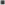 Dl Francisk Iulian Chiriac, presedinte:La comisie cum ati votat, domnule consilier?Dl Iordache Catalin, consilier judetean:De ce va intereseaza cum am votat la comisie? Nu mai tin minte. Uitati-va la procesul-verbal.Dl Lungu Danut, consilier judetean:Colegul nostru a atras atentia asupra unui lucru clar. Am pregatit niste locuinte de serviciu pentru a atrage medici, cand, de fapt, criteriile respective nu se adreseaza medicilor.DI Francisk Iulian Chiriac, presedinte:Doamna director, aveti precizari suplimentare?Dl Iordache Catalin, consilier judetean:Vrem sa va ascultam pe dvs.D-na Dan Draguta, director executiv D.A.P.E.B.:Aceste criterii au fost aprobate in sedinta de consiliu judetean in urma unor propuneri, conform H.G. nr. 962/2001. Ulterior, dupa ce au fost aprobate sub forma de propuneri, au fost transmise M.D.R.A.P. spre avizare.Dl Iordache Catalin. consilier judetean:Institutia care da legi pentru tara asta este Parlamentul, iar in cazul de fata, la nivel local, este consiliul judetean.* D-nii consilieri Enuta Ionel si Pascale Alfredo au revenit in sala de sedinte. In prezent, in sala sunt 30 de consilieri judeteni.Dl Nechita Ovidiu. consilier judetean:Domnule presedinte, pe viitor, va rog, pentru a evita astfel de discutii, sa raspundeti dvs., pentru ca dvs. sunteti initiatorul si in urma discutiilor avute cu subordonatii dvs., se presupune ca aveti cunostinta de continutul proiectului. Noi, ne ducem la comisii si daca avem nelamuriri, intrebam persoanele de specialitate, ne edificam si aici va intrebam doar ce este neclar. Nu ne mai trimiteti la invitati. Eu nu vreau sa discut cu invitatii.Dl Iordache Catalin, consilier judetean:Domnule presedinte, d-na director v-a transmis ce i-au spus medicii sa va transmita dupa ce d-na director a ajuns de urgenta la spital (...)? Dl Nechita Ovidiu. consilier judetean:Asta mai putin conteaza.De acum incolo va interzic sa-mi mai dati raspunsuri prin altcineva. Eu va intreb pe dvs., si este sedinta consilierilor judeteni. Nu suntem datori sa ascultam interventia unui invitat pentru ca spuneti dvs. (...) Pe viitor, va rog sa retineti, nu imi mai dati replica prin altcineva.Dl Lungu Danut. consilier judetean:Domnule presedinte, chiar vreti sa treaca acest proiect cu aceste criterii si vreti cumva sa atragem medicii in zona noastra stiind ca avem nevoie? In conditiile in care, conform criteriilor, ati trecut acolo si persoane fara studii?* D-l consilier Varga Vasile-Constantin a parasit sala de sedinte. In prezent, in sala sunt 29 de consilieri judeteni.Dl Francisk Iulian Chiriac, presedinte:Da, domnule consilier, vreau sa treaca. Comisia face punctajul.Dl Danaila Alexandru, consilier judetean:Eu am inteles din Expunerea de motive ca intentia este de a da aceste locuinte medicilor.Dl Francisk Iulian Chiriac, presedinte:Si medici.Dl Danaila Alexandru, consilier judetean:Si mai cui?DI Francisk Iulian Chiriac, presedinte:Asistente, infirmiere. Aceasta a fost discutia la M D.R.A.P. si la acest lucru se refera „cu studii” si „fara studii". Peste 70% din apartamente, pentru ca medicii vor avea punctajul cel mai mare, se vor califica medicii, dupa care au voie, pentru ca asa a fost proiectul, pentru restul de personal. Prima oara am propus M.D.R.A.P. sa facem punctaj doar pentru medici si ni s-a raspuns ca nu se poate. Cladirea este destinata cu preponderenta medicilor, dar nu putem sa defavorizam restul personalului care lucreaza in acelasi sistem (...)Ideea este ca incercam sa aducem cat mai multi medici, comisia va stabili si o grila si sunt grile pentru personal medical de specialitate (medici), dar trebuie neaparat sa dam si cateva locuinte catre asistente si infirmiere. Asa este proiectul.Dl Iordache Catalin, consilier judetean:Faceti trafic de influenta. Cum adica „trebuie"? Daca este vot, nu exista „trebuie".DI Danaila Alexandru, consilier judetean:Doresc sa fac un amendament. Daca raman lucrurile in maniera prezentata de dvs. si anume ca trebuie sa dam si altor categorii de angajati din sistem, propun, acesta este de fapt amendamentul, sa stabilim un un procent de locuinte care sa fie atribuite doar medicilor. Cu respectarea punctajului, daca toate locuintele vor fi atribuite, iar in viitor vor mai veni alti medici, nu mai avem ce sa le oferim. Am incercat sa facem ceva pentru medici si efectul a fost altul.Amendamentul este sa stabilim un procent pentru locuintele care vor fi atribuite exclusiv medicilor, iar celalalt procent atribuit celorlalte categorii de cadre medicale.Dl Francisk Julian Chiriac, presedinte:Si care ar fi acel procent?Dl Danaila Alexandru, consilier judetean:70% pentru medici si 30% celelalte categorii de personal,Dl Mircea Florin, consilier judetean:Haideti sa intelegem ca noi toti, aici, inclusiv dvs. am avizat aceste criterii in noiembrie si le-am transmis ministerului. Nu avem ce sa mai modificam acum.Dl Danaila Alexandru. consilier judetean:Nu discutam despre criterii, am inteles. Doar procentul.Dl Mircea Florin, consilier judetean:Ati venit cu o completare. Aceasta procedura nu mai poate fi intoarsa. Putem doar sa fim de acord sau nu.Dl Iordache Catalin, consilier judetean:Domnule presedinte, este simplu, scrie in titlul proiectului „tineri specialisti". Am terminat cu infirmiere, brancardieri sau alte categorii.Dl Danaila Alexandru, consilier judetean:Ceea ce vreau sa va propun eut este sa pastram, in final, caracterul initial. Nu vrem sa blocam demersul. Dar vrem sa garantam atribuirea cu preponderenta a acestor locuinte, medicilor.Propunerea este ca 70% din locuinte sa fie repartizate catre medici si 30% catre restul cadrelor, dupa criteriile dvs.Dl Francisk Iulian Chiriac. presedinte:Domnule consilier, sunt de acord cu principiul dvs., dar in acest proiect aprobam criteriile. In ceea ce priveste aprobarea procentului, vom reveni cu un alt proiect. In caz contrar, trebuie sa reluam procedeul, sa transmitem iar catre M.D.R.A.P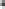 Dl Danaila Alexandru, consilier judetean:Nu schimbam criteriile, doar mai introducem un articol.Dl Francisk Iulian Chiriac. presedinte:Domnule consilier, trebuie sa schimbam titlul.Dl Danaila Alexandru. consilier judetean:Titlul proiectului nu reflecta continutul.Dl Burtea Fanel, consilier judetean:Trebuie vazut daca facem discriminare sau nu.DI Danaila Alexandru, consilier judetean:(Da citire primelor 2 articole din proiectul supus dezbaterii.)La art. 3 se va preciza ca acele criterii se vor aplica la 70% din locuitele destinate medicilor si la 30% pentru celelalte categorii de personal.Dl Priceputu Dumitrel, secretar judet:Propunerea dvs. este sa se pastreze aceleasi criterii pentru toate categoriile, dar cum vom face delimitarea la apartamente?Dl Dobrota Marius, consilier judetean:Cum dam locuintele? Cu o camera la infirmiera, cu doua camere la doctor? E absurd.Dl Lungu Danut, consilier judetean:Ideea a pornit de la medici, sa putem sa ii atragem. Am inteles ceea ce spune si ministerul, sa nu facem discriminare, dar, deja favorizam si asistentii si infirmierele. Nu am nimic impotriva si pe ei ar trebui sa-i favorizam, dar altul a fost scopul nostru la inceput. S-a pornit de Ia lipsa medicilor. Din cauza aceasta avem probleme si la U.P.U. si la multe alte sectii.Colegul meu a venit cu o completare, aceea de a continua ceea ce ne-am propus de la bun inceputt de a avantaja medicii.Dl Francisk Iulian Chiriac, presedinte:Daca stabilim acest procent 70%-30% si vom avea o incarcare de 80% a medicilor, pentru ca ei vor avea prioritate, pentru ca punctajul lor este mai mare..Dl Nechita Ovidiu, consilier judetean:Nu intotdeauna. Daca o infirmiera are 5 copii si nu are locuinta, va avea un punctaj foarte mare.Daca, de exemplu daca avem 50 de locuri, 35 sa fie pentru medici si 15 pentru celelalte categorii... sa nu trezim in situatia ca am ocupat tot blocul cu toate categoriile de personal, si de fapt, in tot blocul sa nu avem decat 5 medici, pentru ca atatia au avut punctajul.Dl Cirligea Florin, consilier judetean:Amendamentul meu este ca aceste locuinte sa fie date catre persoanele respective atata timp cat lucreaza in Braila. DI Francisk Iulian Chiriac, presedinte:Sunt locuinte de serviciu.Dl Iordache Catalin, consilier judetean:Nu scrie nicaieri ca sunt locuinte de serviciu.Dl Danaila Alexandru, consilier judetean:Sunt construite prin ANL.Dl Cirligea Florin, consilier judetean:Pot fi cazuri in care un stagiar care nu are nici vechime si nici copii sa fie surclasat de un brancardier, care are 6 copii si locuinta in Braila.Dl Danaila Alexandru. consilier judetean:Apartamentele sunt cu o camera si cu doua.DI Francisk Iulian Chiriac, presedinte: Asa este. Medicul necasatorit, spre exemplu, va primi un apartament cu o    camera.Dl Danaila Alexandru. consilier judetean:Atunci, putem sa completam ca din totalul de apartamente 20 (10 cu o camera si 10 cu doua camere) vor fi rezervate medicilor.DI Priceputu Dumitrel, secretar iudet:Si daca numarul va fi mai mare.Dl Danaila Alexandru, consilier judetean:Atunci, putem sa punem minim 10.Dl Priceputu Dumitrel, secretar iudet:Sau ce facem cu cele pentru care nu sunt solicitari de la o numita categorie?Dl Francisk Iulian Chiriac, presedinte:Va fi discriminare. Vor exista probleme.Dl Nechita Ovidiu, consilier judetean:Daca ne raportam la candidatii care se prezinta la concursuri, ia celelalte categorii, de exemplu brancardieri sau asistenti, avem excedent. Sunt 50-60 pe un loc.Dl Dobrota Marius, consilier judetean:Domnule presedinte, nu avem cum sa nu respectam cerintele M.D.R.A.P. sau sa stabilim noi vreun procent pentru ca acest lucru inseamna tot un criteriu. Supuneti la vot amendamentele si proiectul. Nu putem schimba noi, ce a stabilit M.D.R.A.P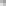 Dl Francisk Iulian Chiriac, presedinte:Haideti sa votam deocamdata asa si ulterior, ne vom gandi la o strategie impreuna si cu conducerea spitalelor sa vedem cate cereri sunt in momentut de fata si ce nevoi ar mai fi, dupa care, ceea ce ramane sa dam celorlalte categorii Sunteti de acord?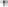 DI Priceputu Dumitrel, secretar iudet:In ultima „nota" se spune ca solicitantii inscrisi (...) care nu pot beneficia in anul respectiv, vor primi repartitii in anii urmatori.DI Sirbu Marian, consilier judetean:Ce intelegeti pin specialisti? Noi facem ceva destinat exclusiv lor. Asa am gandit cand am votat. Conform acestor criterii, daca maine terminam blocurile, nevoia de medici va ramane, pentru ca nu am putut sa dam la medici, ci la restul lumii, iar din titlul acestui proiect nu mai ramane nimic.Dl Francisk Iulian Chiriac, presedinte:Propun sa votam proiectul asa si data urmatoare sa venim cu o completare.Supun la vot proiectul de hotarare.Cine este "pentru”?Cine este "impotriva”? Abtineri?Situatia voturilor:Voturi ”pentru”:28Voturi 'Cimpotriva ”:0Abtineri:1Proiectul de hotarare privind insusirea inventarului actualizat al bunurilor care apartin domeniului  public  al  judetului   Braila  a fost aprobat. Au votat “pentru” d-nii consilieri judeteni: Francisk Iulian Chiriac, Epureanu Ionel, Murea Catalin Dan, Avram Ionel, Banica Carmen, Bordea Daniela, Burtea Fane], Dobrota Marius, Dumitru Aurel, Mircea Florin, Mortu Viorel, Petre Florin, Munteanu Dumitru, Serbu Dan Lucian, Vaduva Dumitru, Turiac George, Botea Viorel, Capatana Marian, Danaila Alexandru, Cortez Vasile, Cirligea Florin-Eugen, Lungu Danut, Nechita Ovidiu, Sirbu Marian, Vacu Adrian Catalin, Da Ros Mario Spiridon, Enuta Ionel si Pascale Alfredo.S-a abtinut de la vot dl consilier Iordache Catalin.Dl Francisk Iulian Chiriac, presedinte:10 . Proiect de hotarare privind aprobarea prelungirii termenului de transmitere in folosinta gratuita catre Secretariatul tehnic al Comisiei Mixte de Rechizitii a judetului Braila, a unui autoturism proprietate privata a Judetului Braila, pe o perioada de 6 ani, pana la data de 31.01.2025Va rog, aveti cuvantul.DI Iordache Catalin, consilier judetean:Va intreb, aceasta comisie este o comisie guvernamentala sau nu? Stiti cu ce se ocupa aceasta comisie? Nu, dar va citesc.(In continuare, dl consilier Iordache da citire unui fragment din proiectul aflat la mapa, de unde reiese atributii/e acestei comisii.)Vrem si noi un raport de la aceasta comisie sa ne spuna care sunt acele bunuri rechizitionabile care trebuie verificate si care sunt acei operatori economici sau persoane fizice de la care rechizitioneaza bunuri.Dl Caloian George, sef S.T.P.S.:Conform statului de pace, exista anumite deficite in personal si tehnica. Aceste deficite, conform legii, se pot rechizitiona din economia nationala. Pentru aceasta trebuie sa facem o verificare in teren, privind aceste mijloace, conform unor criterii.Dl Iordache Catalin, consilier judetean:Va rog sa-mi dati un singur exemplu.Dl Caloian Georqe. sef S.T.P.S.:O categorie ar fi autobuzele.Dl Iordache Catalin, consilier judetean:La supermarket puteti sa mergeti, acolo fiind cea mai mare concentrare de alimente si sa rechizitionati totul in cazul unei situatii de urgenta?Dl Caloian Georqe, sef S.T.P.S.:Mall-ul nu este un producator ci un distribuitor. Dl Danaila Alexandru. consilier judetean:Ce vechime au cele doua masini, cea de la acest proiect si cea de la urmatorul proiect de hotarare?Dl Francisk Iulian Chiriac, presedinte:Au 12 ani, respectiv, 6 ani.Supun la vot proiectul de hotarare.Cine este ”pentru"?Cine este "impotriva"? Abtineri?Situatia voturilor:Voturi 'Pentru”:28Voturi ”impotriva”: 1 Abtineri:0Proiectul de hotarare privind aprobarea prelungirii termenului de transmitere in folosinta gratuita catre Secretariatul tehnic al Comisiei Mixte de Rechizitii a judetului Braila, a unui autoturism proprietate privata a Judetului Braila, pe o perioada de 6 ani, pana la data de 31.01.2025 a fost aprobat cu 28 de voturi "pentru”. Au votat ”pentru” d-nii consilieri judeteni: Francisk Iulian Chiriac, Epureanu Ionel, Murea Catalin Dan, Avram Ionel, Banica Carmen, BordeaDaniela, Bunea Fanel, Dobrota Marius, Dumitru Aurel, Mircea Florin, Mortu Viorel, Petre Florin, Munteanu Dumitru, Serbu Dan Lucian, Vaduva Dumitru, Turiac George, Botea Viorel, Capatana Marian, Danai/a Alexandru, Cortez Vasile, Cirligea Florin-Eugen, Lungu Danut, Nechita Ovidiu, Sirbu Marian, VacuAdrian Catalin, Da Ros Mario Spiridon, Enuta Ionel si Pascale Alfredo. A votat ”impotriva” dl consilier Iordache Catalin.Dl Francisk Iulian Chiriac, presedinte:11. Proiect de hotarare privind aprobarea prelungirii termenului de transmitere in folosinta gratuita, catre Inspectoratul pentru Situatii de Urgenta "Dunarea” al Judetului Braila, a unui autoturism proprietate privata a Judetului Braila, pe o perioada de 6 ani, pana la data de 31.01.2025Daca nu sunt discutii, supun la vot proiectul de hotarare.Cine este ”pentru”?Cine este "impotriva"? Abtineri?Situatia voturilor:Voturi ”pentru”:29Voturi "impotriva”: 0  Abtineri:0Proiectul de hotarare privind aprobarea prelungirii termenului de transmitere in folosinta gratuita, catre Inspectoratul pentru Situatii de Urgenta "Dunarea” al Judetului Braila, a unui autoturism proprietate privata a Judetului Braila, pe o perioada de 6 ani, pana la data de 31.01.2025 a fost aprobat. Au votat ”pentru” d-nii consilieri judeteni: Francisk Iulian Chiriac, Epureanu Ionel, Murea Catalin Dan, Avram Ionel, Banica Carmen, Bordea Daniela, Burtea Fane/, DobrotaMarius, Dumitru Aurel, Mircea Florin, Mortu Viorel, Petre Florin, Munteanu Dumitru, Serbu Dan Lucian, Vaduva Dumitru, Botea Viorel, Turiac George, Capatana Marian, Danaila Alexandru, Cortez Vasile, Cirligea Florin-Eugen, Lungu Danut, Nechita Ovidiu, Sirbu Marian, Vacu Adrian Catalin, Enuta Ionel, Pascale Alfredo, Da Ros Mario Spiridon si Iordache Catalin.Dl Francisk Iulian Chiriac, presedinte:12. Proiect de hotarare privind aprobarea executiei bugetului propriu al judetului Braila pentru trimestrul IV al anului 2018Va rog aveti cuvantulDl Danaila Alexandru, consilier judetean:Ati spus ca vor fi toate drumurile modernizate, vor fi bani europeni...Dl Francisk Iulian Chiriac, presedinte:Fiind in opozitie, nu aveti cum sa vedeti realizarile. Dar va spun ca sunt si realizariCine este “ pentru” ?Cine este "impotriva”?Abtineri?Situatia voturilor: Voturi "pentru”: 18 Voturi ”impotriva ”: 11Abtineri:0Proiectul de hotarare privind aprobarea executiei bugetului propriu al judetului Braila pentru trimestrul IV al anului 2018 a fost aprobat. Au votat ”pentru” d-nii consilieri judeteni: Francisk Iulian Chiriac, Epureanu Ionel, Murea Catalin Dan, Avram Ionel, Banica Carmen, Bordea Daniela, Burtea Fanel, Dobrota Marius, Dumitru Aurel, Mircea Florin, Mortu Viorel, Petre Florin, Munteanu Dumitru, Serbu Dan Lucian, Vaduva Dumitru, Botea Viorel, Capatana Marian si Turiac George.Au votat „impotriva” d-nii consilieri judeteni Danaila Alexandru, Cortez Vasile, Cirligea Florin-Eugen, Lungu Danut, Nechita Ovidiu, Sirbu Marian, Vacu Adrian Catalin, Da Ros Mario Spiridon, Enuta Ionel, Pascale Alfredo si Iordache Catalin.Dl Francisk Iulian Chiriac. presedinte:13. Proiect de hotarare privind stabilirea salariilor de baza ale functionarilor publici si personalului contractual din cadrul familiei ocupationale ”Administratie” din aparatul de specialitate al Consiliului Judetean BrailaVa rog, aveti cuvantulDl Nechita Ovidiu, consilier judetean:Domnule presedinte, ce stabilim noi astazi? Am aici doua grile de salarii.Dl Francisk Iulian Chiriac, presedinte:Salariile in plata, incepand cu 1 ianuarie 2019 care vor ramane aceleasi.Dl Nechita Ovidiu, consilier judetean:Le-am votat o data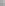 Dl Francisk Iulian Chiriac. presedinte:Trebuie sa votam din nou, pentru ca s-a marit salariul minim pe economie la 2080 lei, dar, salariul in plata ramane. Trebuie sa ne raportam cu coeficientii la salariul minim.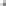 Dl Nechita Ovidiu. consilier judetean:Atunci, inseamna ca nu stabilim salariile. Pentru ca, daca ma uit la ambele grile, vad acelasi salariu, pe care l-am votat o data. Daca asa este, va rog sa redenumiti proiectul astfel: ”Diminuarea coeficientilor de ierarhizare...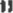 Dl Francisk Iulian Chiriac, presedinte:Coeficientul face parte din formula de calcul.Dl Nechita Ovidiu, consilier judetean:Prin ceea ce faceti dvs. acum, ne cereti ca, in loc sa actualizam salariile, la salariul minim de 2080, cat este in plata acum, sa diminuam coeficientii, pentru a  ramane la salariul  aprobat  data  trecuta. Nu  stiu  cum ati facut lucrul acesta,Dvs., celor  trei,  v-ati marit  salariile, noua ne-ati marit salariile iar celor care ne dati pe masa proiectele, va taiem salariile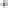 Dvs. v-a crescut salariul? Noua ne-a crescut salariul?Dl Francisk Iulian Chiriac, presedinte:Da, conform legii.Dl Nechita Ovidiu, consilier judetean:Lor de ce nu le-a crescut salariul, conform legii? D-na Banica Carmen, consilier judetean:Le au prea mari.Dl Nechita Ovidiu, consilier judetean:Nu mai vorbiti atunci, in numele presedintelui si nu ii mai faceti treaba. Munciti degeaba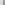 Lor de ce nu li s-au marit? Pentru ca sunt prea multi?D-na Banica Carmen, consilier judetean:Nu pentru ca sunt prea multil ci pentru ca sunt prea mari.Dl Francisk Iulian Chiriac, presedinte:Supun la vot proiectul de hotarare.Dl Danaila Alexandru, consilier judetean:Votam impotriva maririi salariilor dvs.Dl Nechita Ovidiu, consilier judetean:Si ale noastre. Fiti solidar cu toata lumea.Dl Francisk Iulian Chiriac. presedinte:Cine este “ pentru”?	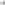 Cine este “ impotriva”? Abtineri?Situatia voturilor:Voturi "pentru”: 18Voturi ”impotriva”: 11Abtineri:0Proiectul de hotarare privind stabilirea salariilor de baza ale functionarilor publici si personalului contractual din cadrul familiei ocupationale "Administratie” din aparatul de specialitate al Consiliului Judetean Braila a fost aprobat. Au votat ”pentru” d-nii consilieri judeteni: Francisk Iulian Chiriac, Epureanu Ionel, Murea Catalin Dan, Avram Ionel, Banica Carmen, Bordea Daniela, Burtea Fanel, Dobrota Marius, Dumitru Aurel, Mircea Florin, Mortu Viorel, Petre Florin, Munteanu Dumitru, Serbu Dan Lucian, Vaduva Dumitru, Botea Viorel, Capatana Marian si Tunac George.Au votat „impotriva” d-nii consilieri judeteni Danai/a Alexandru, Cortez Vasile, Cirligea Florin-Eugen, Lungu Danul Nechita Ovidiu, Sirbu Marian, Vacu Adrian Catalin, Da Ros Mario Spiridon, Pascale Alfredor Enuta Ionel si Iordache Catalin.Dl Francisk Iulian Chiriac, presedinte:14. Raport privind activitatea de solutionare a petitiilor - Anul 201815.Alte problemeDl Francisk Iulian Chiriac, presedinte:Va rog, daca exista alte probleme pe care doriti sa le aduceti in atentia plenului Consiliului Judetean Braila, aveti cuvantul.Dau cuvantul d-lui consilier Capatana Marian.Dl. Capatana Marian, consilier judetean:Doresc sa va aduc la cunostinta ca, incepand cu urmatoarea sedinta imi voi desfasura activitatea in cadrul consiliului judetean din partea partidului Pro Romania.						*					*		*Dl Francisk Iulian Chiriac, presedinte:Epuizandu-se materialele inscrise pe ordinea de zi, declar inchise lucrarile sedjntei ordinare a Consiliului Judetean Braila din data de 30 ianuarie 2019 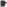 Intocmit,Hazaparu MarinelaPRESEDINTE SECRETARUL JUDETULUI,Chiriac Francisk-lulianPriceputu Dumitrel